2014/2015 TALVEKUUDE VASTUSEDDETSEMBER (3 punkti)See loom on põhjapõder. Euraasia põhjapõtru nimetatakse porodeks, Põhja-Ameerika metsikuid põhjapõtru kaributeks. (2p)See puu on nulg. (1p)Kihnu saarel kutsuti sokku tönk ja ta liikus ringi enamasti üksinda. Töngi pea oli teinekord keerukam: liikuvad puust lõuad, plagisevad mokad, puupulkadest hambad, punased silmad. Jõulutönk hirmutas lapsi, talle pakuti õlut. Tönk kuulus ka Kihnu pulmade juurde. Töngitegemiseks, nii nagu mujal sokutegemiseks, nimetatakse igasugust maskeeritult ringi käimist. (1p)JAANUAR (5 punkti)Uus aasta algas 19.02.2015, lamba-kitse aasta (2p)Kuldvillak – kullast jäära nahk (2p)MMXV – 2015 (1p)VEEBRUAR (4 punkti)Hundikuu, sest huntidel on jooksuaeg (1p)Saksamaal kutsuti veel mõnikümmend aastat tagasi veebruari kassikuuks. Sel kuul tuleb kiisudele ise süüa anda, sest hiiri ja rotte napib (2p) 14. jaanuar – taliharjapäev. (1p)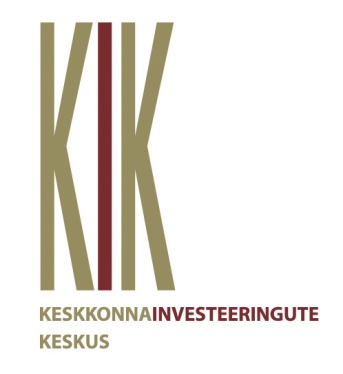 Palju õnne!            TALVEKUUDE VIKTORIINI 4 PARIMAT OSALEJAT: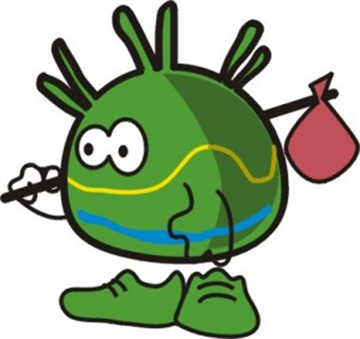 NIMI/VÕISTKOND/ KLASSDETSEMBERJAANUARVEEBRUARKOKKUMEDUUS538MIMI1416Külli Pedari22Kairit Raud22